10. pielikums
Ministru kabineta
2017. gada 9. maija
noteikumiem Nr. 253Ugunsdrošībai nozīmīgas inženiertehniskās sistēmas pieņemšanas akts______. gada ____. _____________3) sistēmā samontētas šādas pamata iekārtas, ierīces un materiāli4) darba gaitā nav/ir pieļautas (nevajadzīgo svītrot) atkāpes no saskaņotā sistēmas tehniskā projekta5) aktam pievienota šāda dokumentācija (vajadzīgo atzīmēt): sistēmas iekārtu un ierīču tehniskās pases;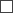  sistēmas iekārtu, ierīču un materiālu atbilstības deklarācijas; sistēmas ekspluatācijas dokumentācija (instrukcija); cita tehniskā dokumentācija, kas raksturo sistēmu un tās darbības parametrus (norādīt) _____________________________________Piezīme. * Dokumenta rekvizītu "paraksts" neaizpilda, ja elektroniskais dokuments ir sagatavots atbilstoši normatīvajiem aktiem par elektronisko dokumentu noformēšanu.Objekta nosaukums un adreseInženiertehniskās sistēmas nosaukumsInženiertehniskās sistēmas nosaukumsInženiertehniskās sistēmas nosaukumsBūvniecības ierosinātājs (pasūtītājs)Būvniecības ierosinātājs (pasūtītājs)(fiziskās personas vārds, uzvārds,(fiziskās personas vārds, uzvārds,personas kods, dzīvesvieta, tālruņa numurs vaipersonas kods, dzīvesvieta, tālruņa numurs vaipersonas kods, dzīvesvieta, tālruņa numurs vaipersonas kods, dzīvesvieta, tālruņa numurs vaipersonas kods, dzīvesvieta, tālruņa numurs vaijuridiskās personas nosaukums, reģistrācijas numurs, juridiskā adrese, tālruņa numurs)juridiskās personas nosaukums, reģistrācijas numurs, juridiskā adrese, tālruņa numurs)juridiskās personas nosaukums, reģistrācijas numurs, juridiskā adrese, tālruņa numurs)juridiskās personas nosaukums, reģistrācijas numurs, juridiskā adrese, tālruņa numurs)juridiskās personas nosaukums, reģistrācijas numurs, juridiskā adrese, tālruņa numurs)Komisijas sastāvs:Komisijas sastāvs:Komisijas sastāvs:Komisijas sastāvs:1) būvdarbu veicējs/atbildīgais būvdarbu vadītājs1) būvdarbu veicējs/atbildīgais būvdarbu vadītājs(vārds, uzvārds, amats, sertifikāta numurs)(vārds, uzvārds, amats, sertifikāta numurs)2) būvprojekta izstrādātājs/autoruzraugs(vārds, uzvārds, amats, sertifikāta numurs)(vārds, uzvārds, amats, sertifikāta numurs)(vārds, uzvārds, amats, sertifikāta numurs)3) būvniecības ierosinātājs (pasūtītājs)/būvuzraugs3) būvniecības ierosinātājs (pasūtītājs)/būvuzraugs3) būvniecības ierosinātājs (pasūtītājs)/būvuzraugs(vārds, uzvārds, amats, sertifikāta numurs)Komisija veica darbu kvalitātes un darbspējas pārbaudi sistēmai, kuru ierīkojaKomisija veica darbu kvalitātes un darbspējas pārbaudi sistēmai, kuru ierīkoja(juridiskās personas nosaukums, reģistrācijas numurs, juridiskā adrese vai(juridiskās personas nosaukums, reģistrācijas numurs, juridiskā adrese vaifiziskās personas vārds, uzvārds, sertifikāta numurs, dzīvesvieta)fiziskās personas vārds, uzvārds, sertifikāta numurs, dzīvesvieta)Komisija konstatēja:Komisija konstatēja:1) pieņemšanai uzrādīta(sistēma kopumā vai sistēmas montāžas kārta)2) sistēma ierīkota saskaņā ar(būvprojekta attiecīgās sadaļas izstrādāšanas datums,nosaukums, numurs, rasējuma numurs)nosaukums, numurs, rasējuma numurs)un sistēmā izmantoto iekārtu, ierīču un materiālu tehnisko specifikācijuun sistēmā izmantoto iekārtu, ierīču un materiālu tehnisko specifikācijuNr. p. k.NosaukumsTips, markaMērvienībaSkaitsPiezīmes1.2.3.Pieļautās atkāpes saskaņotas ar(attiecīgā institūcija, rasējuma numurs, saskaņošanas datums,norādīt, kādi kompensējošie pasākumi veikti)norādīt, kādi kompensējošie pasākumi veikti)Komisijas lēmums:Komisijas lēmums:ir izbūvēta atbilstoši būvprojektam,(sistēma kopumā vai sistēmas montāžas kārta)būvnormatīviem un standartiem. Sistēma ir pieņemta un gatava ekspluatācijai.būvnormatīviem un standartiem. Sistēma ir pieņemta un gatava ekspluatācijai.Būvdarbu veicēja pārstāvis(vārds, uzvārds, paraksts*)Būvprojekta izstrādātāja pārstāvis(vārds, uzvārds, paraksts*)Būvniecības ierosinātāja (pasūtītāja) pārstāvis (būvuzraugs)(vārds, uzvārds, paraksts*)